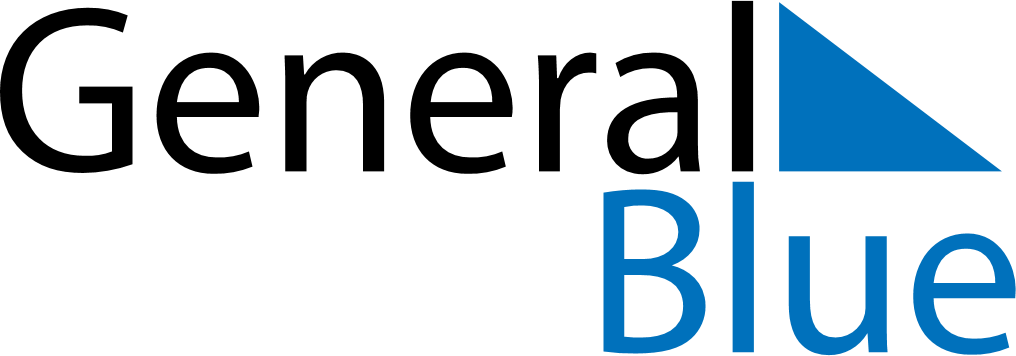 2018 – Q3Reunion  2018 – Q3Reunion  2018 – Q3Reunion  2018 – Q3Reunion  2018 – Q3Reunion  JulyJulyJulyJulyJulyJulyJulyMONTUEWEDTHUFRISATSUN12345678910111213141516171819202122232425262728293031AugustAugustAugustAugustAugustAugustAugustMONTUEWEDTHUFRISATSUN12345678910111213141516171819202122232425262728293031SeptemberSeptemberSeptemberSeptemberSeptemberSeptemberSeptemberMONTUEWEDTHUFRISATSUN123456789101112131415161718192021222324252627282930Jul 14: Bastille DayAug 15: Assumption